HOLLY HIGH SCHOOL
GIRLS VARSITY GOLFHolly High School Girls Varsity Golf beat Flushing High School 216-218Monday, September 9, 2019
3:00 PM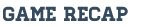 With three matches on their schedule this week, Holly got off to the kind of start they were hoping for on Monday. 

In their third straight match on the road, Holly managed to just outshoot Flushing, 216-218, in a tightly contested match at Flushing Valley. Holly was paced by seniors Kelsey Malone (47) and Kate Brown (49).

The Bronchos, now at 3-2 on the season in Flint Metro League competition, look to keep things rolling when Clio visits Heather Highlands on Wednesday.